By Adam Weber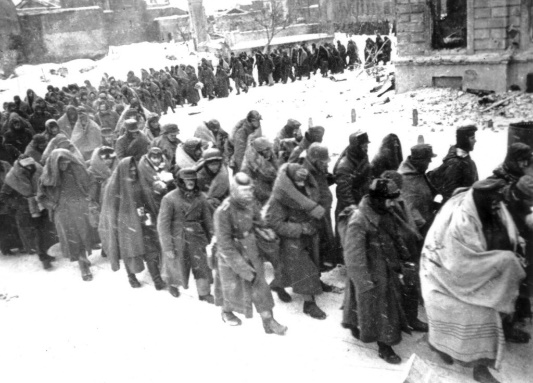 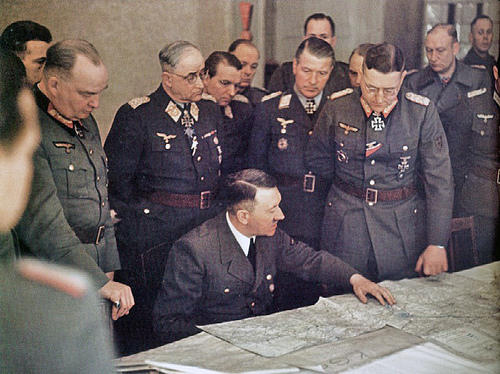 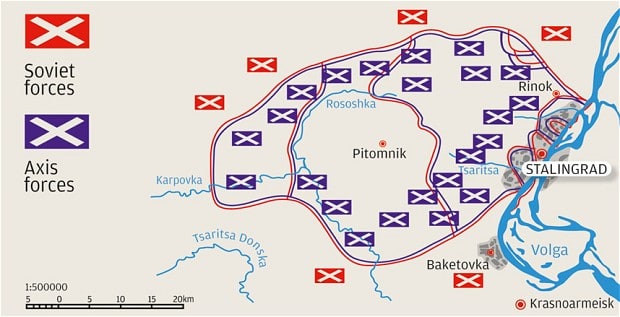 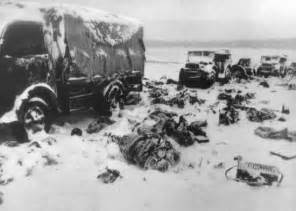 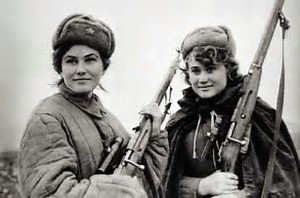 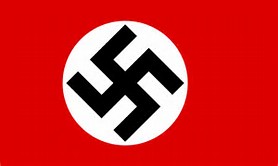 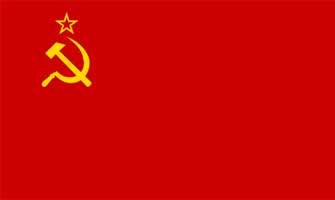 